KLASA: 003-06/21-01/URBROJ:2182/1-12/2-8- 06-21-1Šibenik,   17. veljače  2021.   PREDMET: Poziv Pozivate se dana   24. veljače 2021.  god. (srijeda)    u  13.30. sati  u Medicinsku  školu, Ante Šupuka 29, na  tridesetsedmu  (37.) sjednicu   Školskog odbora Medicinske  škole.Sjednica će se održati uz poštivanje propisanih epidemioloških uvjeta. DNEVNI RED:	Izvješće o izvršenju financijskog plana Škole za 2020. godinuImenovanje članova Povjerenstva za kvalitetuSuglasnosti za zasnivanje radnog odnosa po natječajuRaznoPredsjednica Školskog odbora:                                                                                                             Gorana Radić Jelovčić, prof. Dostaviti: Anita Donđivić, prof.   Ana Žepina Puzić, dipl.m.s.  Gorana Radić Jelovčić, prof. Vanja Letica, dr. med. Diana Dulibić, dipl.iur.Jasminka Brkičić, dr. med.Nikolina Vudrag, struč. spec. oec.Marin Cvitan, dipl.ecc. Oglasna ploča ŠkolePrilozi: Zapisnik sa  36.  sjednice Š.O.Natječaj (tekst) MEDICINSKA   ŠKOLAŠIBENIK 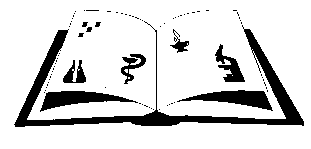 Matični broj: 3875865                      OIB: 42369583179Ante Šupuka 29 (p.p. 75), 22000 Šibenik  Centrala: 022/331-253; 312-550 Fax: 022/331-024ŠIFRA ŠKOLE U MINISTARSTVU: 15-081-504e-mail: ured@ss-medicinska-si.skole.hr web: www.ss-medicinska-si.skole.hr